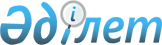 Отдельные вопросы Министерства финансов Республики КазахстанПостановление Правительства Республики Казахстан от 28 апреля 1997 г. N 674

      Правительство Республики Казахстан постановляет: 

      1. (Пункт 1 утратил силу - постановлением Правительства РК от 21 ноября 1997 г. N 1640 P971640_ ) 

      2. (Пункт 2 утратил силу - постановлением Правительства РК от 12 ноября 1997 г. N 1551) 

      3. Признать утратившим силу постановление Правительства Республики Казахстан от 27 декабря 1996 г. N 1653 P961653_ "Отдельные вопросы Министерства финансов Республики Казахстан". 

 

     Премьер-Министр  Республики Казахстан

                                        Приложение                               к постановлению Правительства                                    Республики Казахстан                                 от 28 апреля 1997 г. N 674 



 

                               Структура              Министерства финансов Республики Казахстан      Сноска. Внесены изменения - постановлением ПравительстваРК от 30 октября 1997 г. N 1466  P971466_ .     Департамент макроэкономической и бюджетной политики     Бюджетный департамент     Департамент казначейства (на правах юридического лица)     Департамент налоговых реформ     Департамент управления государственным имуществом и     активами (на правах юридического лица)     Департамент по приватизации (на правах юридического лица)     Департамент методологии бухгалтерского учета и аудита (на     правах юридического лица)     Департамент налоговой полиции (на правах юридического лица)     Департамент страхового надзора (на правах юридического лица)     Департамент юридической службы     Департамент подготовки и переподготовки кадров финансовой     системы и работы с персоналом     Департамент инспекторско-организационной работы аппарата     Налоговый комитет     Комитет финансового контроля     Комитет по внешнему заимствованию     Комитет по государственным материальным резервам
					© 2012. РГП на ПХВ «Институт законодательства и правовой информации Республики Казахстан» Министерства юстиции Республики Казахстан
				